Примерное двухнедельное меню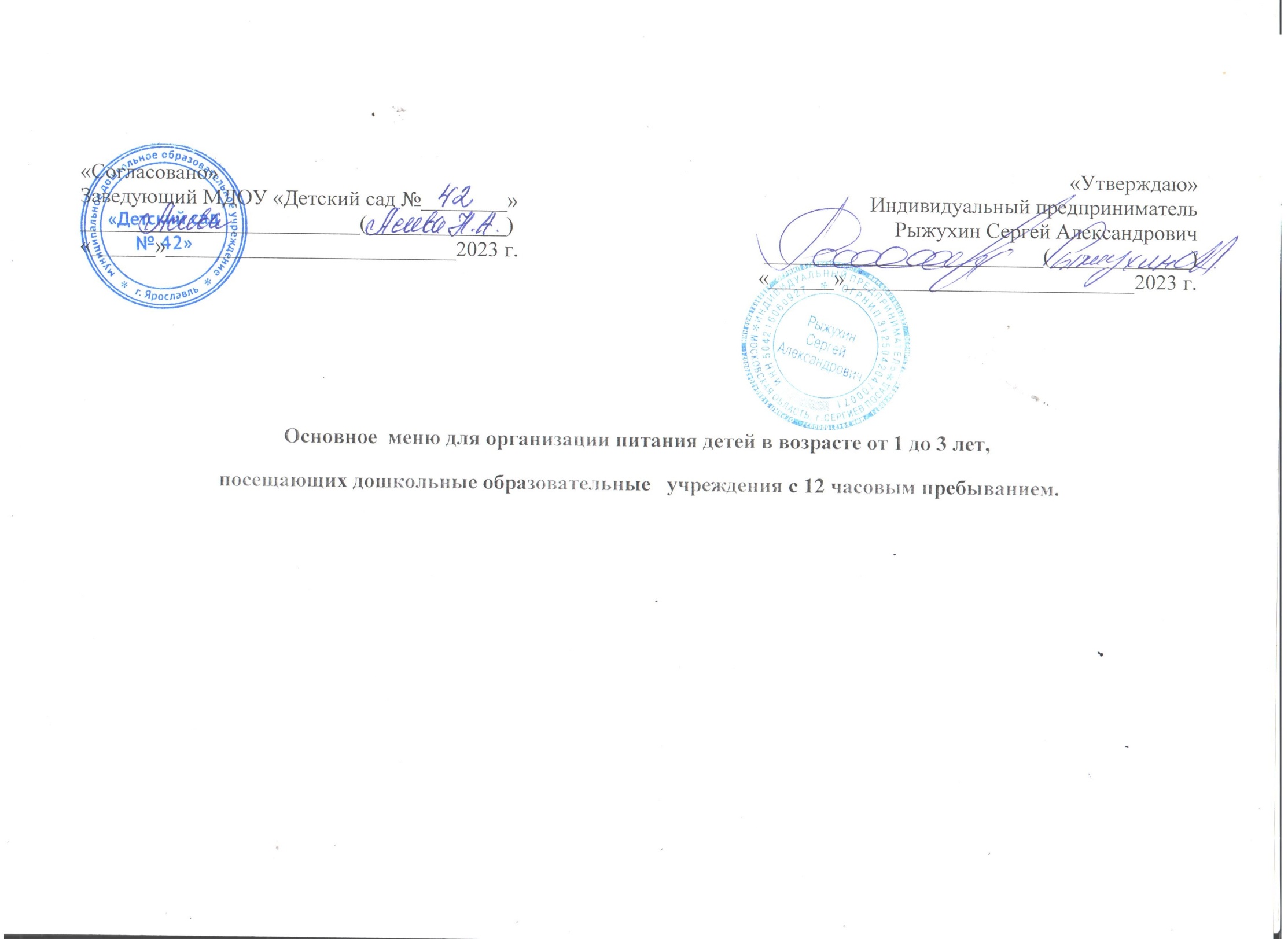  для детей с 12-ти часовым дневным пребыванием в ДО(возрастная категория от 1 года до 3 лет)Приложение:1.Примерное двухнедельное меню составлено с учётом рекомендуемых санитарными правилами норм питания и времени пребывания  детей   в дошкольных организациях (Организация питания детей в организованных коллективах регламентированного Постановлением Главного  государственного санитарного врача РФ от 28 сентября 2020 г. № 28 «Об утверждении санитарных правил СП 2.4.3648-20 «Санитарно-эпидемиологические требования к организациям воспитания и обучения, отдыха и оздоровления детей и молодёжи», Постановлением Главного государственного санитарного врача РФ от 27 октября 2020 г.  № 32 «Об утверждении санитарно-эпидемиологических правил и норм СанПин 2.3/2.4.3590-20 «Санитарно-эпидемиологические требования к организации общественного питания населения»2. Ассортимент вырабатываемых на пищеблоке готовых блюд и кулинарных изделий определяется самостоятельно дошкольной организацией (ДО) с учётом набора помещений, обеспечения технологическим, холодильным оборудованием.3.Расчёт  пищевой и энергетической ценности, витамина «С» произведён по каждому приёму пищи, что даёт возможность составить примерное меню в зависимости от кратности питания детей в детском саду.4.В меню использованы рецептуры действующих технологических нормативов издания 1994-1996гг, 1997г, 2004 г, 2010г. 5. Следует обратить внимание:* горошек зелёный консервированный использовать в питании только после термической обработки,*овощи консервированные использовать в питании детей  без содержания уксуса,* овощи урожая прошлого года (капуту, лук репчатый, корнеплоды и др.) в период после 01.03 допускается использовать только после термической обработки,* лук репчатый  в свежем виде использовать только после бланширования,*не использовать в питании детей продукты, приведённые в таблице приложения  № 6    СП 2.4.3648-206. Меню разработано инженером-технологом Петровой С.Н тел 8 915 989 8973Согласовано                                                              ______________________ Приём пищиНаименование блюдаВыход блюдаПищевые веществаПищевые веществаПищевые веществаЭнергетическая ценность, ккалВитамин «С»№ рецептурыПриём пищиНаименование блюдаВыход блюдаБелки, гЖиры, гУглеводы, гЭнергетическая ценность, ккалВитамин «С»№ рецептурыПЕРВАЯ НЕДЕЛЯ ПЕРВАЯ НЕДЕЛЯ ПЕРВАЯ НЕДЕЛЯ ПЕРВАЯ НЕДЕЛЯ ПЕРВАЯ НЕДЕЛЯ ПЕРВАЯ НЕДЕЛЯ ПЕРВАЯ НЕДЕЛЯ ПЕРВАЯ НЕДЕЛЯ ПЕРВАЯ НЕДЕЛЯ День первыйДень первыйЗавтрак 1Масло сливочное порционное50,054,150,0537,5-№ 22- 1997 гЗавтрак 1Каша пшенная молочная1302.521.1426144№36 -2010 г Завтрак 1Чай с сахаром и лимоном180/20.03015602Сб.рец.2010 гЗавтрак 1Хлеб пшеничный201,50,29,8470Сб. рец.1994 гЗавтрак 1Сыр порционный102,62,6044,80,07№ 23- 1997 гЗавтрак 2Фрукты по сезону1000,40,48,0418,8ОбедСуп гороховый на мясном бульоне со свининой180/56.398.2817.91164.7№ 139-2004ОбедКотлеты рубленые из курицы6013.548.9119.7180№ 71- 2010 гОбедСложный гарнир (рис отварной, свекла отварная с маслом)100/503,26,022,01791,6№ 4,73-2010 гОбедКомпот из смеси сухофруктов 1800,3-28,41170,5№ 91 – 2010 гОбедХлеб ржаной402,60,513,4700ОбедХлеб пшеничный201,50,29,8470Уплотнённый полдник с включением блюд ужинаУплотнённый полдник с включением блюд ужинаКартофель и овощи, тушеные в соусе1503.458.420.1178.510.35№25 – 2010 гЧай с сахаром180--14,458-№ 96-Кондитерские изделия301,90,622,71040Хлеб пшеничный302,30,214,8710Итого за первый день:Итого за первый день:42.2841.58242.061543.523.32День второйДень второйЗавтрак 1Джем фруктовый200.0600.7712.4Масло сливочное порционное50,054,150,0537,5-№ 22- 1997 гКаша геркулесовая молочная жидкая1303.332.425.1128.4    №37-2010 гКофейный напиток1804,33,423,01422,0№98-2010Хлеб пшеничный302,30,214,8710Завтрак 2Сок фруктовый ( или овощной)1000,90,218,2833,6ОбедБорщ с капустой свежей со сметаной180/101.82.5213.1484.6№ 6– Печень говяжья в соусе50/5016.119.121169Сб  2010Вермишель отварная1204.323.3623.68147.96-№ 75 – 2010 гНапиток ягодный (по сезону)1800,20,223,8972,3№ 94 – 2010 гХлеб ржаной352,30,411,7610Хлеб пшеничный302,30,214,8710Уплотнённый полдник с включением блюд ужинаУплотнённый полдник с включением блюд ужинаСельдь с/с355.952.3050.75Пюре картофельное1202.283.6914.4103.384.35№ 78 -2010 гВыпечное изделие705.185.8838.22289.4№ 114 – 2010 гЧай «Каркаде»180--14,458-№ 96 – 2010 гИтого за второй день:Итого за второй день:53.151.02271.391698.7316.7День третийДень третийЗавтрак 1Масло сливочное порционное50,054,150,0537,5-№ 22- 1997 гКаша молочная жидкая «Дружба» 1305.2626.731821.14№ 38 -2010 гНапиток «Здоровье»1804,33,423,01422,0№98-2010Хлеб пшеничный302,30,214,8710Завтрак 2Фрукты1000,40,48,6418,8ОбедРассольник со сметаной и мясом180/10/56.395.7614.22128.79.54№ 128 – Рыба в омлете609.73.81.282ТТКОвощное пюре1202.283.6914.410.38№ 80- 2010 гКомпот из сухофруктов  1800.31014,8760.720.92Хлеб ржаной402,60,513,4700Хлеб пшеничный302,30,214,8710Уплотнённый полдник с включением блюд ужинаУплотнённый полдник с включением блюд ужинаПудинг рисовый с джемом100/307.128.7231.76199№ 319 – Чай с сахаром180--14,458-№ 96-Кондитерские изделия301,90,622,71040Итого за третий день:Итого за третий день:51.7144.08249.141494.3616.7День четвёртыйЗавтрак 1Сыр порционный102,62,6044,80,07№ 23- 1997 гКаша молочная жидкая манная1302.90.1917.06123.8№ 34 – 2010 гЧай  с сахаром180--14,8710№96-2010Хлеб пшеничный302,30,214,8710Завтрак 2Сок фруктовый ( или овощной)1000,90,218,2833,6ОбедЩи из свежей капусты на мясном бульоне со сметаной180/10/51.891.987.276.5№124-2006Оладьи из говяжьей печени6016.627.976.69164.574.35№ 62 – 2010 гПюре картофельное1202.283.6914.4103.384.35№ 78 -2010 гКомпот из чернослива 1800,50,226,31100,7№ 702 – 1997 гХлеб ржаной 402,60,513,4700Хлеб пшеничный302,30,214,8710Уплотнённый полдник с включением блюд ужинаУплотнённый полдник с включением блюд ужинаРагу овощное1501.38320.8187.514.08№ 539 – 2004 гЧай с сахаром180--14,458-№ 96 – 2010 гКондитерские изделия301,90,622,71040Хлеб пшеничный302,30,214,8710Итого за четвёртый день:Итого за четвёртый день:40.4721.53220.351409.3527.15День пятыйЗавтрак 1Масло сливочное порционное50,054,150,0537,5-№ 22- 1997 гОмлет натуральный10010,012,02,01550,2№ 43 – 2010 гГорошек зелёный консервированный301,00,11,9123,0Какао с молоком1804,93,921,21421,8№100-2010Хлеб пшеничный302,30,214,8710Завтрак 2Фрукты по сезону1000,40,48,6418,8ОбедСуп картофельный с крупой и рыбой (консервы)180/102.164.1417.37126.94.14№113 -2004 гГуляш из мяса (не жирная свинина)50/5015,614,48,61811,754№437-2004Греча отварная рассыпчатая1206.34.427.8179-№ 74 -  2010 гКомпот из свежих плодов 1800,20,225,41032,5№90-2010Хлеб ржаной402,60,513,4700Хлеб пшеничный302,30,214,8710Уплотнённый полдник с включением блюд ужинаУплотнённый полдник с включением блюд ужинаЗапеканка из творога с молоком сгущённым120/3032,721,139,5334,50,9№ 46 - 2010 гМолоко кипячёное10032,7557,31,4№ 102 - Хлеб пшеничный 302,30,214,8710Итого за пятый день:Итого за пятый день:85.8168.59215.221652.224.494Итого среднее за первую неделю:Итого среднее за первую неделю:265.18219.281158.27509.74114.364ВТОРАЯ  НЕДЕЛЯВТОРАЯ  НЕДЕЛЯВТОРАЯ  НЕДЕЛЯВТОРАЯ  НЕДЕЛЯВТОРАЯ  НЕДЕЛЯВТОРАЯ  НЕДЕЛЯВТОРАЯ  НЕДЕЛЯВТОРАЯ  НЕДЕЛЯВТОРАЯ  НЕДЕЛЯДень первыйЗавтрак 1Масло сливочное порционное50,054,150,0537,5-№ 22- 1997 гДжем фруктовый200.0600.7712.4Каша гречневая молочная1303.664.1520.231914,150,0537,5Какао с молоком сгущённым1806.16.337160Хлеб пшеничный302,30,214,8710Завтрак 2Напиток витаминизированный100--17,56818,0ТТКОбедСуп картофельный с бобовыми с мясом180/5 9.184.6818.9147.65.13№ 10,17 - Курица тушёная с овощами40/12015.3614.3215.76257.6№ 499 - 1997 гКомпот из свежих плодов (по сезону)1800,20,225,41030,7№90-2010Хлеб  ржаной  402,60,513,4700Хлеб пшеничный302,30,214,8710Уплотнённый полдник с включением блюд ужинаУплотнённый полдник с включением блюд ужинаОвощи, припущенные в молочном соусе1503.152.713.293.75№ 332 – 2010 гЧай  с сахаром180--14,458-№ 96-Кондитерские изделия301,90,622,71040Хлеб пшеничный302,30,214,8710Итого за первый день:Итого за первый день:49.1638.2243.711515.8523.83День второйЗавтрак 1Сыр порционный102,62,6044,80,07№ 23- 1997 гКаша кукурузная молочная жидкая 1302/842.4422.751301.13№ 37 – 2010 гКофейный напиток на молоке1804,43,423,01422,0№ 98 – Хлеб пшеничный302,30,214,8710Завтрак 2Фрукты1000,40,48,6418,8ОбедЩи из свежей капусты со сметаной, с мясом180/10/56.395.47.92110.717.46№ 7,17 – «Ёжики мясные» с соусом100/504.597.0813.73131.67№ 64 – 2010 гНапиток ягодный (по сезону)1800,10,127.288.72,8№ 94 – Хлеб ржаной352,30,411,7610Хлеб пшеничный302,30,214,8710Уплотнённый полдник с включением блюд ужинаУплотнённый полдник с включением блюд ужинаЗразы картофельные, соус молочный120/505.28.0216.47158№ 29, 84 -2010 гЧай с сахаром и лимоном180/20.03015602Сб.рец.2010 гВыпечное изделие705.185.8838.22289.4№ 114 – 2010 гХлеб ржаной201,30,26,7350Итого за второй день:Итого за второй день:39.9336.32220.891434.2734.24День третийЗавтрак 1Масло сливочное порционное50,054,150,0537,5-№ 22- 1997 гДжем фруктовый200.0600.7712.4Каша пшеничная молочная1302.842.4422.75130    2004Чай с сахаром180--14,458-№ 96-Хлеб пшеничный302,30,214,8710Завтрак 2Сок фруктовый ( или овощной)1000,90,218,2833,6ОбедСуп картофельный с яйцом 1807.837.213.41134.19.81ТТК, №17-Котлеты рыбные6016.89.9415.511550.2№51-Рис отварной 1203.23.7824.46154.15№73-Овощи свежие (соленые, консервированные) порционные300,2-0,84,03,0Сб. рец. .Компот из кураги 1800,9-27,01130,7№702-Хлеб ржаной352,30,411,7610Хлеб пшеничный302,30,214,8710Уплотнённый полдник с включением блюд ужинаУплотнённый полдник с включением блюд ужинаЖаркое с курицей16013.2815.933.4320№ 246-1994 г,  № 86-2010 гКисломолочный напиток10032,7557,31,4№ 102 - Хлеб ржаной201,30,26,7350Итого за третий деньИтого за третий день57.2647.31223.751496.4518.71День четвёртыйЗавтрак 1Сыр порционный102,62,6044,80,07№ 23- 1997 гКаша ячневая молочная жидкая 1305.032.9320.96130№ 32 – 2010 гЧай с молоком с сахаром1802,72,318,91101,3№ 97 – 2010 гХлеб пшеничный 302,30,214,8710Завтрак 2Фрукты1000,40,48,6418,8ОбедСвекольник по-домашнему со сметаной180/106.37.28.73139.57.2ТТКТефтели из говядины6010.33115.213.932720.8№ 63 – 2010 гГреча отварная рассыпчатая1206.34.427.8179-№ 74 -  2010 гОвощи свежие порционные300,2-0,843,0Сб. рец. 1994 гНапиток витаминизированный100--17,56818,0№ 92 – Хлеб ржаной402,60,513,3708,0Хлеб пшеничный302,30,214,8710Уплотнённый полдник с включением блюд ужинаУплотнённый полдник с включением блюд ужинаОмлет натуральный10010,012,02,01550,2№ 43 – 2010 гИкра кабачковая501.36.52.546.4Хлеб пшеничный 302,30,214,8710Чай «Каркаде»180--14,458-№ 96 – 2010 гИтого за четвёртый день:Итого за четвёртый день:54.66154.631193.821530.747.37День пятыйЗавтрак 1Масло сливочное порционное50,054,150,0537,5-№ 22- 1997 гКаша рисовая молочная жидкая 1302.934.2731.44183№ 510 – 2004 гКофейный напиток на молоке1804,43,423,01422,0№ 98 – 2010 гХлеб пшеничный302,30,214,8710Завтрак 2Сок фруктовый ( или овощной)1000,90,218,2833,6ОбедСуп –лапша домашняя с курицей 180/105.44.2317.19134.17.11№ 114  – Суфле из курицы608.6611.838.31179.22.57№ 60 – Пюре картофельное1202.283.6914.4103.384.35№ 78 -2010 гКомпот из смеси сухофруктов 1800,3-28,41170,5№ 91 – Хлеб ржаной301,90,410,0520Хлеб пшеничный302,30,214,8710Уплотнённый полдник с включением блюд ужинаУплотнённый полдник с включением блюд ужинаМакароны, запечённые с сыром 18017.7619.745.12348.48№ 516 – 2004 гЧай с сахаром180--14,458-№ 96 – 2010 гХлеб пшеничный302,30,214,8710Итого за пятый день:Итого за пятый день:51.4552.47254.911650.6620.13Итого среднее за вторую неделю:Итого среднее за вторую неделю:252.491228.931137.087627.93144.3Итого среднее за две недели:Итого среднее за две недели:517.671448.112294.8515137.67258.664